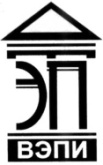 Автономная некоммерческая образовательная организациявысшего образования«Воронежский экономико-правовой институт»(АНОО ВО «ВЭПИ»)УТВЕРЖДАЮ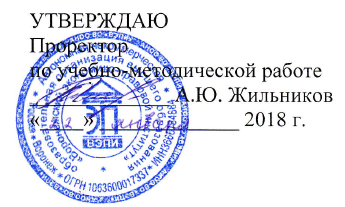 Проректор по учебно-методической работе_____________ А.Ю. Жильников«____» _____________ 20____ г. РАБОЧАЯ ПРОГРАММА ДИСЦИПЛИНЫ (МОДУЛЯ)	Б1.Б.19 Психология личности	(наименование дисциплины (модуля))	37.03.01 Психология	(код и наименование направления подготовки)Направленность (профиль) 	Социальная психология		(наименование направленности (профиля))Квалификация выпускника 	Бакалавр		(наименование квалификации)Форма обучения 	Очная, заочная		(очная, очно-заочная, заочная)Рекомендована к использованию Филиалами АНОО ВО «ВЭПИ».Воронеж 2018Рабочая программа дисциплины (модуля) разработана в соответствии с требованиями ФГОС ВО, утвержденного приказом Минобрнауки России от 07.08.2014 № 946, учебным планом по направлению подготовки 37.03.01 Психология, направленность (профиль) «Социальная психология».Рабочая программа рассмотрена и одобрена на заседании кафедры психологии.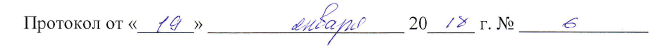 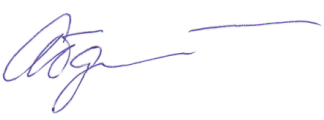 Заведующий кафедрой                                                                     Л.В. АбдалинаРазработчики:Профессор                                                                                         Л.В. Абдалина1. Цель дисциплины (модуля)Целью изучения дисциплины (модуля) «Психология личности» является получение углубленных  профессиональных знаний в сфере проведения психологических исследований и применения психологических технологий, позволяющих осуществлять решение типовых задач в различных научных и научно-практических областях психологии; формирование знаний и умений работать в коллективе с социальными, этническими, конфессиональными и культурными различиями.2.Задачи дисциплины (модуля)2.1. Способствовать формированию системы знаний о психологическом конструкте личности, о концепциях личности в отечественной и зарубежной психологии, о движущих силах, направлениях ее развитии;            2.2. Способствовать формированию теоретических основ проведения психологических исследований;2.3. Способствовать формированию умений проводить психологические исследования на основе применения общепрофессиональных знаний и умений в различных научных и научно-практических областях психологии;2.4. Способствовать формированию навыков работы в коллективе, толерантно воспринимать социальные, этнические, конфессиональные и культурные различия;2.5. Способствовать формированию умения применять стандартизированные методики и обрабатывать результаты.Место дисциплины (модуля) в структуре образовательной программы высшего образованияДисциплина «Психология личности» относится к базовой части дисциплин, предусмотренных учебным планом.Для изучения данной дисциплины необходимы знания, умения и навыки, формируемые предшествующими дисциплинами: «Введение в профессию», «Психология развития и возрастная психология», «Общая психология», «Социальная психология».Перечень последующих дисциплин и практик, для которых необходимы знания, умения и навыки, формируемые данной дисциплиной: «Психология девиантного поведения», «Социализация личности», «Методика преподавания психологии», «Психология социальной работы» и являются основой для прохождения производственной, педагогической практики.Перечень планируемых результатов обучения по дисциплине (модулю), соотнесённых с планируемыми результатами освоения образовательной программы высшего образования Изучение дисциплины «Психология личности» направлено на получение знаний о:движущих силах и условиях развития личности;базовых понятиях психологии личности: индивид, субъект, личность, индивидуальность, универсум;психологической структуре личности;зарубежных и отечественных теориях личности;основных направлениях психического развития личности.Процесс изучения дисциплины (модуля) «Психология личности» направлен на формирование у обучающихся следующих компетенций:5. Структура и содержание дисциплины (модуля)5.1. Структура дисциплины (модуля)5.1.1. Объем дисциплины (модуля) и виды учебной работы по очной форме обучения5.1.2. Объем дисциплины (модуля) и виды учебной работы по заочной форме обучения5.2. Содержание дисциплины (модуля)5.2.1. Содержание дисциплины (модуля) по очной форме обученияТема 1. Предмет и  задачи психологии личности. Человек в зеркале природы, истории и проблем индивидуальной жизни - 24 ч.Лекции – 2 ч. Содержание: Психология личности как интегративная наука. Ее связь с общей, социальной, возрастной  психологией, а также психологией общения и социализацией личности. Психология личности в решении проблем социума: проблемы, связанные с сознанием человеческой индивидуальности и актуализацией человеческого потенциала. Психология личности и культурная история общества. Практические занятия – 8 ч.Контрольные вопросы:1.	Что из себя представляют практические задачи психологии личности?2.	Какова роль психологии личности в решении проблем общества?3.	Что представляет психология личности?4.	Назовите основные определения личности.Темы докладов и научных сообщений:1.Личность как предмет психологических исследований.2. Основные определения личности в современной психологии.3. Критерии сформировавшейся личности.Тема 2. Движущие силы и условия развития личности. Основные особенности и характеристики личности - 20 ч.Лекции – 2 ч. Содержание: Содержание мировоззрения человека, его психологическая сущность. Степень целостности мировоззрения и убеждений, отсутствие или наличие в них противоречий, отражающих противоположные интересы различных слоев общества. Степень осознаваемости своего места в обществе. Содержание и характер потребностей и интересов, устойчивость и легкость их переключения, их узость и многогранность. Специфика соотношения и проявления различных качеств.Практические занятия – 8 ч.Контрольные вопросы:1.	Определите особенности проявления личностных качеств.2.	В чем состоит мировоззрение личности?3.	В чем сущность потребностей личности?4.	Чем можно определить отсутствие единого определения личности?5.	Как проявляется степень осознаваемости своего места в обществе?Темы докладов и научных сообщений:1.Проблема  отсутствия единого определения личности.2.	Проявление степени осознаваемости своего места в обществе.3. Движущие силы развития личности.Тема 3. Соотношение базовых понятий: индивид, субъект, личность, индивидуальность, универсум - 20 ч.Лекции – 2 ч. Содержание: Соотношение социального и биологического в природе человека (Ананьев Б.Г., Рубинштейн С.Л., Платонов К.К., Леонтьев А.Н., Слободчиков В.И., Исаев Е.И.). Индивид как представитель вида, носитель видовых черт. Характеристики индивида. Целостность и своеобразие психофизиологической организации. Устойчивость во взаимодействии с окружающей средой. Активность. Личность как индивид, занимающий определенное положение в обществе, выполняющий определенную общественно полезную деятельность и отличающийся своими, присущими только ему индивидуально- и социально-психологическими особенностями. Субъект деятельности. Индивидуальность. Универсум.Практические занятия – 8 ч.Контрольные вопросы:1.	Что такое активность личности?2.	Раскройте понятие субъекта деятельности.3.	Определите понятие целостность личности.4.	Что означает выражение «индивид как представитель вида»?Темы докладов и научных сообщений:1.Активность как фактор личностного развития.2.Основные признаки субъекта жизнедеятельности.3.Индивидуальность как высший уровень развития личности.Тема 4. Индивидуальность личности и ее жизненный путь. Социальные, конфессиональные, культурные различия. Индивидуальность личности и ее жизненный путь. Социальные, конфессиональные, культурные различия - 22 ч.    Лекции – 4 ч. Содержание: Индивидуальность и ее проявления. Факторы развития индивидуальности: биологические, психологические и социальные. Биологические факторы: особенности физиологии ВНД, анатомо-физиологические особенности, задатки. Социальные факторы: микросреда, макросреда, трудовая деятельность, общение, организационное воспитание, самовоспитание. Их взаимосвязь. Компоненты индивидуальности в работах Б.Г. Ананьева. Совокупность свойств индивида, личности и субъекта деятельности. Индивидуальность – многомерная система.  Традиции в понимании индивидуальности. Индивидуальность как единичность. Индивидуальность как совокупность общих личностных черт, которые обнаруживаются у конкретного реального человека и генетически связаны с обстоятельствами его развития. Индивидуальность как целостное образование социального и биологического.Практические занятия – 8 ч.Контрольные вопросы:1.	Назовите основные традиции в понимании индивидуальности.2.	Индивидуальность как совокупность общих личностных черт.3.	Индивидуальность – многомерная система.  4.	Факторы развития индивидуальности.Занятия в интерактивной форме проводятся в виде дискуссии по проблеме «Толерантное восприятие социальных, конфессиональных, культурных различий»Темы докладов и научных сообщений:1.Жизненный путь в концепции К.А. Абульхановой.2.Факторы развития индивидуальности.3.Критерии  индивидуальности (Б.Г. Ананьев).Тема 5. Развитие познавательной и эмоционально-волевой сферы личности. Теоретические основы их исследования - 28 ч.Лекции – 4 ч. Содержание: Развитие  познавательной и эмоционально-волевой сферы личности в процессе обучения и накопления человеком опыта интеллектуального и эмоционально-волевого поведения. Усложнение мыслительной деятельности и эмоционально-волевого восприятия воздействий окружающего мира и социальной среды, формирования целостной структуры интеллекта, эмоций, чувств и воли личности. Виды эмоциональных состояний и виды чувств как свойств личности. Эмоции и чувства как ценность.Практические занятия – 10 ч.Контрольные вопросы:1.	В чем состоит целостность структуры интеллекта?2.	В чем состоит целостность структуры эмоций?3.	В чем состоит целостность структуры чувств? В чем состоит целостность структуры личности?Темы докладов и научных сообщений:1.Структура эмоционально-волевой сферы личности.2.Функции познавательной сферы личности.3. Теоретические основы исследования эмоций личности.Тема 6. Развитие направленности, характера и способностей личности. Теоретические основы их исследования - 24 ч.Лекции – 4 ч. Содержание: Возникновение, становление и усложнение мотивационно-потребностной сферы личности, ее направленности, выделение в ней ведущих и доминирующих линий поведения. Направленность как психическое свойство, в котором выражаются потребности, мотивы, мировоззрение, установки и цели жизни и деятельности. Потребности личности как испытываемая ею нужда в чем-либо. Мировоззрение личности как сложившаяся у нее система убеждений, научных взглядов на природу, общество, человеческие отношения, ставших ее внутренним достоянием и отложившихся в сознании в виде интересов, отношений, позиций. Практические занятия – 10 ч.Контрольные вопросы:1.	Мировоззрение личности как сложившаяся у нее система убеждений.2.	Возникновение мотивационно-потребностной сферы личности.3.	Направленность как психическое свойство.4.	Система убеждений личности.Занятия в интерактивной форме проводятся в виде круглого стола на тему «Психологические исследования: проблемы и перспективы»Темы докладов и научных сообщений:1.Структурно-содержательные характеристики направленности личности.2.Функции мотивационно-потребностной сферы личности.3.Формирование  потребностей, мотивов личности: проблемы и возможности.Тема 7. Развитие психологической структуры деятельности. Теоретические основы проведения ее исследований - 22 ч.Лекции – 4 ч. Содержание: Способность к целеполаганию. Умение планировать действия. Умения выбирать операции и способы. Навыки самоконтроля и саморегуляции. Умение произвольно устанавливать отношения между мотивом и целью. Профессиональное самопрогнозирование. Отражение особенности процесса выбора, определения будущей профессии, а также развитие комплекса профессионально важных качеств, т.е. процесс формирования профессионала. Самопрогнозирование и саморазвитие.Практические занятия – 4 ч.Контрольные вопросы:1.	Профессиональное самопрогнозирование.2.	Раскройте понятие саморегуляции.3.	В чем заключается процесс формирования профессионала?4.	Что такое мотивация?       Темы докладов и научных сообщений:1.Психологическая структура деятельности.2.Целеполагание и его роль в структуре деятельности.3.Продуктивность и результативность деятельности.Тема 8. Основные направления психического развития личности. Социальные, этнические, конфессиональные и культурные различия - 20 ч.Лекции – 4 ч. Содержание: Факторы психического развития: внешние (среда) и внутренние (биогенетика). Предпосылки психического развития: внешние (обучение и воспитание), внутренние (активность, мотивы). Уровни психического развития личности. Уровень актуального развития. Уровень ближайшего развития.Практические занятия – 4 ч.Контрольные вопросы:1.	Что такое биогенетика личности?2.	Воспитание как внешняя предпосылка психического развития.3.	Перечислите уровни психического развития личности.4.	Что означает уровень ближайшего развития.   Занятия в интерактивной форме проводятся в виде дебатов при рассмотрении содержания тем докладов: «Влияние этнических и конфессиональных аспектов на развитие личности» Темы докладов и научных сообщений:1.Факторы психического развития личности.2.Способность разрешать противоречия как движущая сила развития личности.Тема 9. Концепции личности в отечественной психологии - 18 ч. Лекции – 4 ч. Содержание: Подход Б.Г. Ананьева. Человек как биологический вид. Онтогенез и жизненный путь человека как индивида. Человек как личность. Человек как часть человечества. Подход  К.А. Абульхановой. Личность как субъект жизненного пути и субъект деятельности. Качества личности: активность (инициатива и ответственность), способность к организации времени, социальное мышление. Подход Д.И. Фельдштейна. По уровневое развитие личность в онтогенезе. Различные этапы социальной зрелости. Факторы ее формирования. Общественно полезная деятельность. Подход В.Н. Мясищева. Ядро личности как система ее отношений ко внешнему миру и самому себе. Воздействие на формирование ядра личности отражения сознанием человека окружающей действительности. Подход А.Н. Леонтьева и А.В. Петровского. Понятие личности как целостной системы внутренних условий, через которую преломляются все внешние воздействия. Личностные компоненты общности и устойчивости. Подход К.К. Платонова. Функциональная динамическая структура личности. Элементы структуры личности: направленность, опыт, особенности психических процессов, биопсихические свойства. Подход Д.Н. Узнадзе. Личность как целостное и духовное образование. Мотивы, поступи личности и их неосознаваемый характер. Теория установки как общепсихологическая концепция.Практические занятия – 4 ч.Контрольные вопросы:1.	По уровневое развитие личности в онтогенезе, этапы социальной зрелости.2.	Факторы формирования личности.3.	Общественно полезная деятельность. 4.	Воздействие на формирование ядра личности.5.	Факторы воздействия на формирование ядра личности.Занятия в интерактивной форме проводятся в виде презентации на тему «Личность как субъект жизненного пути» Темы докладов и научных сообщений:1. Жизненный путь человека как индивида2. Личность как субъект деятельности.3. Функциональная динамическая структура личности.Тема 10. Основные подходы к изучению личности в зарубежной психологии - 21 ч.Лекции – 5 ч. Содержание: Социогенетический подход. Теории: теория социализации, теория научения, теория ролей. Биогенетический подход. Работы  С. Холла, Э. Кречмера, З. Фрейда и др. Гуманистическая теория личности А. Маслоу. Психогенетический подход. Его основные ориентации: психодинамическая, когнитивистская, персонологическая. Практические занятия – 5 ч.Контрольные вопросы:1.	Теория социализации.2.	Теория научения.3.	Теория ролей.4.	Социогенетический подход.Темы докладов и научных сообщений:1.Критерии оценки теории личности.2.Психодинамическое направление в теории личности.3.Гуманистическая теория личности: А. Маслоу.5.2.2. Содержание дисциплины (модуля) по заочной форме обучения        Тема 1. Предмет и  задачи психологии личности. Человек в зеркале природы, истории и проблем индивидуальной жизни - 24 ч.Лекции – 1 ч. Содержание: Психология личности как интегративная наука. Ее связь с общей, социальной, возрастной  психологией, а также психологией общения и социализацией личности. Психология личности в решении проблем социума: проблемы, связанные с сознанием человеческой индивидуальности и актуализацией человеческого потенциала. Психология личности и культурная история общества. Практические занятия – 2 ч.Контрольные вопросы:1.	Что из себя представляют практические задачи психологии личности?2.	Какова роль психологии личности в решении проблем общества?3.	Что представляет психология личности?4.	Назовите основные определения личности.Темы докладов и научных сообщений:1.Личность как предмет психологических исследований.2. Основные определения личности в современной психологии.3. Критерии сформировавшейся личности.Тема 2. Движущие силы и условия развития личности. Основные особенности и характеристики личности - 24 ч.Лекции – 1 ч. Содержание: Содержание мировоззрения человека, его психологическая сущность. Степень целостности мировоззрения и убеждений, отсутствие или наличие в них противоречий, отражающих противоположные интересы различных слоев общества. Степень осознаваемости своего места в обществе. Содержание и характер потребностей и интересов, устойчивость и легкость их переключения, их узость и многогранность. Специфика соотношения и проявления различных качеств.Практические занятия – 2 ч.Контрольные вопросы:1.	Определите особенности проявления личностных качеств.2.	В чем состоит мировоззрение личности?3.	В чем сущность потребностей личности?4.	Чем можно определить отсутствие единого определения личности?5.	Как проявляется степень осознаваемости своего места в обществе?Темы докладов и научных сообщений:1.Проблема  отсутствия единого определения личности.2.	Проявление степени осознаваемости своего места в обществе.3. Движущие силы развития личности.Тема 3. Соотношение базовых понятий: индивид, субъект, личность, индивидуальность, универсум - 24 ч.Лекции – 1 ч. Содержание: Соотношение социального и биологического в природе человека (Ананьев Б.Г., Рубинштейн С.Л., Платонов К.К., Леонтьев А.Н., Слободчиков В.И., Исаев Е.И.). Индивид как представитель вида, носитель видовых черт. Характеристики индивида. Целостность и своеобразие психофизиологической организации. Устойчивость во взаимодействии с окружающей средой. Активность. Личность как индивид, занимающий определенное положение в обществе, выполняющий определенную общественно полезную деятельность и отличающийся своими, присущими только ему индивидуально- и социально-психологическими особенностями. Субъект деятельности. Индивидуальность. Универсум.Практические занятия – 2 ч.Контрольные вопросы:1.	Что такое активность личности?2.	Раскройте понятие субъекта деятельности.3.	Определите понятие целостность личности.4.	Что означает выражение «индивид как представитель вида»?Темы докладов и научных сообщений:1.Активность как фактор личностного развития.2.Основные признаки субъекта жизнедеятельности.3.Индивидуальность как высший уровень развития личности.Тема 4. Индивидуальность личности и ее жизненный путь. Социальные, конфессиональные, культурные различия. Индивидуальность личности и ее жизненный путь. Социальные, конфессиональные, культурные различия - 24 ч.    Лекции – 1 ч. Содержание: Индивидуальность и ее проявления. Факторы развития индивидуальности: биологические, психологические и социальные. Биологические факторы: особенности физиологии ВНД, анатомо-физиологические особенности, задатки. Социальные факторы: микросреда, макросреда, трудовая деятельность, общение, организационное воспитание, самовоспитание. Их взаимосвязь. Компоненты индивидуальности в работах Б.Г. Ананьева. Совокупность свойств индивида, личности и субъекта деятельности. Индивидуальность – многомерная система.  Традиции в понимании индивидуальности. Индивидуальность как единичность. Индивидуальность как совокупность общих личностных черт, которые обнаруживаются у конкретного реального человека и генетически связаны с обстоятельствами его развития. Индивидуальность как целостное образование социального и биологического.Практические занятия – 2 ч.Контрольные вопросы:1.	Назовите основные традиции в понимании индивидуальности.2.	Индивидуальность как совокупность общих личностных черт.3.	Индивидуальность – многомерная система.  4.	Факторы развития индивидуальности.Занятия в интерактивной форме проводятся в виде дискуссии по проблеме «Толерантное восприятие социальных, конфессиональных, культурных различий»Темы докладов и научных сообщений:1.Жизненный путь в концепции К.А. Абульхановой.2.Факторы развития индивидуальности.3.Критерии  индивидуальности (Б.Г. Ананьев).Тема 5. Развитие познавательной и эмоционально-волевой сферы личности. Теоретические основы их исследования - 27 ч.Лекции – 1 ч. Содержание: Развитие  познавательной и эмоционально-волевой сферы личности в процессе обучения и накопления человеком опыта интеллектуального и эмоционально-волевого поведения. Усложнение мыслительной деятельности и эмоционально-волевого восприятия воздействий окружающего мира и социальной среды, формирования целостной структуры интеллекта, эмоций, чувств и воли личности. Виды эмоциональных состояний и виды чувств как свойств личности. Эмоции и чувства как ценность.Практические занятия – 2 ч.Контрольные вопросы:1.	В чем состоит целостность структуры интеллекта?2.	В чем состоит целостность структуры эмоций?3.	В чем состоит целостность структуры чувств? В чем состоит целостность структуры личности?Темы докладов и научных сообщений:1.Структура эмоционально-волевой сферы личности.2.Функции познавательной сферы личности.3. Теоретические основы исследования эмоций личности.Тема 6. Развитие направленности, характера и способностей личности. Теоретические основы их исследования - 26 ч.Лекции – 1 ч. Содержание: Возникновение, становление и усложнение мотивационно-потребностной сферы личности, ее направленности, выделение в ней ведущих и доминирующих линий поведения. Направленность как психическое свойство, в котором выражаются потребности, мотивы, мировоззрение, установки и цели жизни и деятельности. Потребности личности как испытываемая ею нужда в чем-либо. Мировоззрение личности как сложившаяся у нее система убеждений, научных взглядов на природу, общество, человеческие отношения, ставших ее внутренним достоянием и отложившихся в сознании в виде интересов, отношений, позиций. Практические занятия – 2 ч.Контрольные вопросы:1.	Мировоззрение личности как сложившаяся у нее система убеждений.2.	Возникновение мотивационно-потребностной сферы личности.3.	Направленность как психическое свойство.4.	Система убеждений личности.Занятия в интерактивной форме проводятся в виде круглого стола на тему «Психологические исследования: проблемы и перспективы»Темы докладов и научных сообщений:1.Структурно-содержательные характеристики направленности личности.2.Функции мотивационно-потребностной сферы личности.3.Формирование  потребностей, мотивов личности: проблемы и возможности.Тема 7. Развитие психологической структуры деятельности. Теоретические основы проведения ее исследований - 22 ч.Способность к целеполаганию. Умение планировать действия. Умения выбирать операции и способы. Навыки самоконтроля и саморегуляции. Умение произвольно устанавливать отношения между мотивом и целью. Профессиональное самопрогнозирование. Отражение особенности процесса выбора, определения будущей профессии, а также развитие комплекса профессионально важных качеств, т.е. процесс формирования профессионала. Самопрогнозирование и саморазвитие.Практические занятия – 1 ч.Контрольные вопросы:1.	Профессиональное самопрогнозирование.2.	Раскройте понятие саморегуляции.3.	В чем заключается процесс формирования профессионала?4.	Что такое мотивация?       Темы докладов и научных сообщений:1.Психологическая структура деятельности.2.Целеполагание и его роль в структуре деятельности.3.Продуктивность и результативность деятельности.Тема 8. Основные направления психического развития личности. Социальные, этнические, конфессиональные и культурные различия - 23 ч.Лекции – 1 ч. Содержание: Факторы психического развития: внешние (среда) и внутренние (биогенетика). Предпосылки психического развития: внешние (обучение и воспитание), внутренние (активность, мотивы). Уровни психического развития личности. Уровень актуального развития. Уровень ближайшего развития.Практические занятия – 1 ч.Контрольные вопросы:1.	Что такое биогенетика личности?2.	Воспитание как внешняя предпосылка психического развития.3.	Перечислите уровни психического развития личности.4.	Что означает уровень ближайшего развития.   Занятия в интерактивной форме проводятся в виде дебатов при рассмотрении содержания тем докладов: «Влияние этнических и конфессиональных аспектов на развитие личности» Темы докладов и научных сообщений:1.Факторы психического развития личности.2.Способность разрешать противоречия как движущая сила развития личности.Тема 9. Концепции личности в отечественной психологии - 23 ч. Лекции – 1 ч. Содержание: Подход Б.Г. Ананьева. Человек как биологический вид. Онтогенез и жизненный путь человека как индивида. Человек как личность. Человек как часть человечества. Подход  К.А. Абульхановой. Личность как субъект жизненного пути и субъект деятельности. Качества личности: активность (инициатива и ответственность), способность к организации времени, социальное мышление. Подход Д.И. Фельдштейна. По уровневое развитие личность в онтогенезе. Различные этапы социальной зрелости. Факторы ее формирования. Общественно полезная деятельность. Подход В.Н. Мясищева. Ядро личности как система ее отношений ко внешнему миру и самому себе. Воздействие на формирование ядра личности отражения сознанием человека окружающей действительности. Подход А.Н. Леонтьева и А.В. Петровского. Понятие личности как целостной системы внутренних условий, через которую преломляются все внешние воздействия. Личностные компоненты общности и устойчивости. Подход К.К. Платонова. Функциональная динамическая структура личности. Элементы структуры личности: направленность, опыт, особенности психических процессов, биопсихические свойства. Подход Д.Н. Узнадзе. Личность как целостное и духовное образование. Мотивы, поступи личности и их неосознаваемый характер. Теория установки как общепсихологическая концепция.Практические занятия – 1 ч.Контрольные вопросы:1.	По уровневое развитие личности в онтогенезе, этапы социальной зрелости.2.	Факторы формирования личности.3.	Общественно полезная деятельность. 4.	Воздействие на формирование ядра личности.5.	Факторы воздействия на формирование ядра личности.Занятия в интерактивной форме проводятся в виде презентации на тему «Личность как субъект жизненного пути» Темы докладов и научных сообщений:1. Жизненный путь человека как индивида2. Личность как субъект деятельности.3. Функциональная динамическая структура личности.Тема 10. Основные подходы к изучению личности в зарубежной психологии - 22 ч.Содержание: Социогенетический подход. Теории: теория социализации, теория научения, теория ролей. Биогенетический подход. Работы  С. Холла, Э. Кречмера, З. Фрейда и др. Гуманистическая теория личности А. Маслоу. Психогенетический подход. Его основные ориентации: психодинамическая, когнитивистская, персонологическая. Практические занятия – 1 ч.Контрольные вопросы:1.	Теория социализации.2.	Теория научения.3.	Теория ролей.4.	Социогенетический подход.Темы докладов и научных сообщений:1.Критерии оценки теории личности.2.Психодинамическое направление в теории личности.3.Гуманистическая теория личности: А. Маслоу.6. Методические материалы для изучения дисциплины (модуля)Методические материалы для изучения дисциплины (модуля) представлены в виде учебно-методического комплекса дисциплины (модуля).7. Перечень основной и дополнительной учебной литературы, необходимой для освоения дисциплины (модулю)7.1. Основная литература7.2. Дополнительная литература8. Перечень ресурсов информационно-телекоммуникационной сети «Интернет», необходимых для освоения дисциплины (модулю)9. Перечень информационных технологий, используемых при осуществлении образовательного процесса по дисциплине (модулю); включая перечень программного обеспечения и информационных справочных систем (при необходимости)9.1. Информационные технологииИнформационные технологии – это совокупность методов, способов, приемов и средств обработки документированной информации, включая прикладные программные средства, и регламентированного порядка их применения.Под информационными технологиями понимается использование компьютерной техники и систем связи для создания, сбора, передачи, хранения и обработки информации для всех сфер общественной жизни.При осуществлении образовательного процесса по дисциплине применяются такие информационные технологии, как использование на занятиях электронных изданий - чтение лекций с использованием слайд-презентаций, видео-аудио-материалов (через Интернет), информационных (справочных) систем, баз данных, организация взаимодействия с обучающимися посредством электронной почты, Интернет-групп, компьютерное тестирование.  9.2. Современные профессиональные базы данных и информационные справочные системы10. Образовательные технологии, используемые при осуществлении образовательного процесса по дисциплине (модулю)Для обеспечения качественного образовательного процесса применяются следующие образовательные технологии:1. Традиционные: объяснительно-иллюстративные, иллюстративные, объяснительные;2. Инновационные: дифференцированные, информационные, информационно-коммуникационные, модульные, игровые, проблемные и др.;3. Интерактивные: дискуссия, дебаты, круглый стол, экскурсия, проект, тренинг, мозговой штурм, презентация и др. 11. Материально-техническое обеспечение дисциплины (модуля)12. Оценочные материалы для дисциплины (модуля)Оценочные материалы для проведения текущего контроля успеваемости и промежуточной аттестации по дисциплине (модулю) представлены в виде фонда оценочных средств по дисциплине (модулю).Лист регистрации изменений к рабочей программе дисциплины (модуля)№п/пКодкомпетенцииНаименование компетенцииВ результате изучения дисциплины обучающиеся должны:В результате изучения дисциплины обучающиеся должны:В результате изучения дисциплины обучающиеся должны:№п/пКодкомпетенцииНаименование компетенцииЗнатьУметьВладеть1.ОК-6способностью работать в коллективе, толерантно воспринимая социальные, этнические, конфессиональные и культурные различияразличные подходы к оценке социальных, этнических, конфессиональных и культурных различийосмысливать процессы, события и явления в сообществе толерантно воспринимая социальные, этнические, конфессиональные и культурные различиянавыками толерантного восприятия социальных и культурных различий2.ПК-7способностью к участию в проведении психологических исследований на основе применения общепрофессио нальных знаний и умений в различных научных и научно-практических областях психологиитеоретические основы проведения психологических исследованийприменять общепрофес сиональные знания и умения в различных научных и научно-практических областях психологиинавыками проведения психологических исследований на основе применения общепрофессиональных знаний и умений в различных научных и научно-практических областях психологииВид учебной работыВид учебной работыВсегочасовСеместрСеместрВид учебной работыВид учебной работыВсегочасов№ 6№ 7Вид учебной работыВид учебной работыВсегочасовчасовчасовКонтактная работа (всего):Контактная работа (всего):106   7234В том числе:Лекции (Л)В том числе:Лекции (Л)35  1817Практические занятия (Пр)Практические занятия (Пр)71   5417Лабораторная работа (Лаб)Лабораторная работа (Лаб)---Самостоятельная работа обучающегося (СР), в том числе курсовая работаСамостоятельная работа обучающегося (СР), в том числе курсовая работа1197247Контроль форма контроляЗ, КР, ЭЗ, КРЭКонтроль кол-во часов27-27Общая трудоемкостьчасов252144108Общая трудоемкостьзач. ед.743Вид учебной работыВид учебной работыВсегочасовКурсКурсВид учебной работыВид учебной работыВсегочасов№3№4Вид учебной работыВид учебной работыВсегочасовчасовчасовКонтактная работа (всего):Контактная работа (всего):24168В том числе:Лекции (Л)В том числе:Лекции (Л)844Практические занятия (Пр)Практические занятия (Пр)16124Лабораторная работа (Лаб)Лабораторная работа (Лаб)---Самостоятельная работа обучающегося (СР), в том числе курсовая работаСамостоятельная работа обучающегося (СР), в том числе курсовая работа215  12491Контроль форма контроляЗ, КР, ЭЗ, КРЭКонтроль кол-во часов1349Общая трудоемкостьчасов252144108Общая трудоемкостьзач. ед.7  43Наименование раздела, темыКод компетенций (части компетенций)Количество часов, выделяемых на контактную работуКоличество часов, выделяемых на контактную работуКоличество часов, выделяемых на контактную работуКол-во часов СРВиды СРКонтрольНаименование раздела, темыКод компетенций (части компетенций)в том числе по видам учебных занятийв том числе по видам учебных занятийв том числе по видам учебных занятийКол-во часов СРВиды СРКонтрольНаименование раздела, темыКод компетенций (части компетенций)ЛПрЛабКол-во часов СРВиды СРКонтроль12345678Раздел 1. Проблема личности в современной психологииТема 1 Предмет и  задачи психологии личности. Человек в зеркале природы, истории и проблем индивидуальной жизни.ПК-72814Работа с литературойПодготовка к докладуУстный опросДокладТема 2. Движущие силы и условия развития личности. Основные особенности,характеристики личности. ОК-62810Написание эссеЭссеТема 3. Соотношение базовых понятий: индивид, субъект, личность, индивидуальность, универсум.ПК-72810Написание рефератаРефератТема 4. Индивидуальность личности и ее жизненный путь. Социальные, конфессиональные, культурные различия.ОК-64810Работа с литературойПодготовка к дискуссииУстный опросДискуссияТема 5. Развитие познавательной и эмоционально-волевой сферы личности. Теоретические основы их исследования.ПК-741014Работа с литературойУстный опросДокладТема 6. Развитие направленности, характера и способностейличности. Теоретические основы их исследования.Обобщающее занятиеПК-741010Работа с литературойПодготовка к участию в круглом столеКруглый столОбобщающее занятиеОК-6 ПК-7-2-4Подготовка к зачетуЗачетРаздел 2. Зарубежные и отечественные теории личности.Тема 7. Развитие психологической структуры деятельности. Теоретические основы проведения ее исследований.ПК-74414Написание рефератаРефератТема 8. Основные направления психического развития личности. Социальные, этнические, конфессиональные и культурные различия.ОК-64412Подготовка к участию в дебатахДебатыТема 9. Концепции личности в отечественной психологии.ПК-74410Работа с литературойПодготовка презентацииПрезентацияТема 10. Основные подходы к изучению личности в зарубежнойпсихологии.ПК-75511Работа с литературойУстный опросДокладВСЕГО ЧАСОВ:3571-119-27Наименование раздела, темыКод компетенций (части компетенций)Количество часов, выделяемых на контактную работуКоличество часов, выделяемых на контактную работуКоличество часов, выделяемых на контактную работуКол-во часов СРВиды СРКонтрольНаименование раздела, темыКод компетенций (части компетенций)в том числе по видам учебных занятийв том числе по видам учебных занятийв том числе по видам учебных занятийКол-во часов СРВиды СРКонтрольНаименование раздела, темыКод компетенций (части компетенций)ЛПрЛабКол-во часов СРВиды СРКонтроль12345678Раздел 1. Проблема личности в современной психологииТема 1 Предмет и  задачи психологии личности. Человек в зеркале природы, истории и проблем индивидуальной жизни.ПК-71221Работа с литературойПодготовка к докладуУстный опросДокладТема 2. Движущие силы и условия развития личности. Основные особенности,характеристики личности. ОК-61221Написание эссеЭссеТема 3. Соотношение базовых понятий: индивид, субъект, личность, индивидуальность, универсум.ПК-71221Написание рефератаРефератТема 4. Индивидуальность личности и ее жизненный путь. Социальные, конфессиональные, культурные различия.ОК-61221Работа с литературойПодготовка к дискуссииУстный опросДискуссияТема 5. Развитие познавательной и эмоционально-волевой сферы личности. Теоретические основы их исследования.ПК-71224Работа с литературойУстный опросДокладТема 6. Развитие направленности, характера и способностейличности. Теоретические основы их исследования.ПК-71223Работа с литературойПодготовка к участию в круглом столеКруглый столРаздел 2. Зарубежные и отечественные теории личности.Тема 7. Развитие психологической структуры деятельности. Теоретические основы проведения ее исследований.ПК-7-121Написание рефератаРефератТема 8. Основные направления психического развития личности. Социальные, этнические, конфессиональные и культурные различия.ОК-61121Подготовка к участию в дебатахДебатыТема 9. Концепции личности в отечественной психологии.ПК-71121Работа с литературойПодготовка презентацииПрезентацияТема 10. Основные подходы к изучению личности в зарубежнойпсихологии.ПК-7-121Работа с литературойУстный опросДокладВСЕГО ЧАСОВ:816-215-9№ п/пПериод обучения  (о. / з.)Библиографическое описание (автор(ы), название, место изд., год изд., стр.)Используется при изучении разделов (тем)Режим доступа6-7 /3-4Гуревич П.С. Психология личности [Электронный ресурс]: учебное пособие для студентов вузов/ Гуревич П.С.— Электрон. текстовые данные.— М.: ЮНИТИ-ДАНА, 2015.— 566 c.1-10http://www.iprbookshop.ru/52637.html6-7 /3-4Базаркина И.Н. Психология личности [Электронный ресурс]/ Базаркина И.Н., Сенкевич Л.В., Донцов Д.А.— Электрон. текстовые данные.— М.: Человек, 2014.— 176 c.1-10http://www.iprbookshop.ru/27591.html№ п/пПериод обучения (о. / з.)Библиографическое описание (автор(ы), название, место изд., год изд., стр.)Используется при изучении разделов (тем)Режим доступа6-7 /3-4Калина Н.Ф. Психология личности [Электронный ресурс]: учебник для вузов/ Калина Н.Ф.— Электрон. текстовые данные.— М.: Академический Проект, 2015.— 216 c1-10http://www.iprbookshop.ru/36517.html6-7 /3-4Лейбин В. Краткий психоаналитический словарь-справочник [Электронный ресурс]/ Лейбин В.— Электрон. текстовые данные.— М.: Когито-Центр, 2015.— 192 c.1-10http://www.iprbookshop.ru/51920.html№ п/пНаименование ресурсаРежим доступа1Министерство образования и науки Российской Федерации:http://минобрнауки.рф/2Федеральная служба по надзору в сфере образования и науки:http://obrnadzor.gov.ru/ru/3Федеральный портал «Российское образование»:http://www.edu.ru/.4Информационная система «Единое окно доступа к образовательным ресурсам»:http://window.edu.ru/5Единая коллекция цифровых образовательных ресурсов:http://school-collection.edu.ru/6Федеральный центр информационно-образовательных ресурсов:http://fcior.edu.ru/7.Электронно-библиотечная система «IPRbooks»:http://www.IPRbooks.ru/8.Электронная библиотечная система Юрайт:https://biblio-online.ru/9.База данных электронных журналов:http://www.iprbookshop.ru/6951.html№ п/пНаименованиеРежим доступа (при наличии)1Электронно-библиотечная система «IPRbooks»:http://www.IPRbooks.ru/2Электронная библиотечная система Юрайт:https://biblio-online.ru/3Министерство образования и науки Российской Федерации:http://минобрнауки.рф/4Универсальная научно-популярная энциклопедия Кругосветhttps://www.krugosvet.ru №п/пНаименование оборудованных учебных кабинетов, лабораторийПеречень оборудования и технических средств обученияСостав комплекта лицензионного программного обеспечения1305 Аудитория для проведения занятий лекционного типа;
Аудитория для проведения занятий семинарского типа;
Аудитория для текущего контроля и промежуточной аттестации
Лаборатория профессиональной деятельностиВидеокамера, фотоаппарат, шкаф для документов, баннеры, персональные компьютеры с подключением к сети Интернет, цифровые диктофоны, 
портреты ученых, комплект методикОперационная система Windows. Акт приемки-передачи неисключительного права № 9751 от 09.09.2016. Лицензия Dream Spark Premium Electronic Software Delivery (3 years) RenewalСправочно-правовая система «КонсультантПлюс». Договор от 14.12.2015 № 509Справочно-правовая система «Гарант». Договор от 05.11.2014 № СК6030/11/141С:Предприятие 8. Сублицензионный договор от 27.07.2017 № ЮС-2017-00498. Комплект для обучения в высших и средних учебных заведениях.Microsoft Office 2007. Сублицензионный договор от 12.01.2016 № Вж_ПО_123015-2016. Лицензия Offic Std 2016 RUS OLP NL AcdmcАнтивирус Esed NOD 32. Сублицензионный договор от 27.07.2017 № ЮС-2017-004982309 Кафедра Психологии;
Кабинет для групповых и индивидуальных консультацийПерсональные компьютеры с подключением к сети Интернет, принтеры, сканер, копир, шкафы для документов, столы письменные, стулья, учебно-методическая литератураОперационная система Windows. Акт приемки-передачи неисключительного права № 9751 от 09.09.2016. Лицензия Dream Spark Premium Electronic Software Delivery (3 years) RenewalСправочно-правовая система «КонсультантПлюс». Договор от 14.12.2015 № 509Справочно-правовая система «Гарант». Договор от 05.11.2014 № СК6030/11/141С:Предприятие 8. Сублицензионный договор от 27.07.2017 № ЮС-2017-00498. Комплект для обучения в высших и средних учебных заведениях.Microsoft Office 2007. Сублицензионный договор от 12.01.2016 № Вж_ПО_123015-2016. Лицензия Offic Std 2016 RUS OLP NL AcdmcАнтивирус Esed NOD 32. Сублицензионный договор от 27.07.2017 № ЮС-2017-004983244 Компьютерный класс направления подготовки «Юриспруденция»;
Компьютерный класс направления подготовки «Психология»;
Мастерская, оснащенная оборудованием, техническими средствами обучения и материалами; 
Аудитория для проведения занятий семинарского типа;
Кабинет для курсового проектирования (выполнения курсовых работ);
Аудитория для текущего контроля и промежуточной аттестации;
Лаборатория технических средств обученияПерсональные компьютеры с подключением к сети ИнтернетОперационная система Windows. Акт приемки-передачи неисключительного права № 9751 от 09.09.2016. Лицензия Dream Spark Premium Electronic Software Delivery (3 years) RenewalСправочно-правовая система «КонсультантПлюс». Договор от 14.12.2015 № 509Справочно-правовая система «Гарант». Договор от 05.11.2014 № СК6030/11/141С:Предприятие 8. Сублицензионный договор от 27.07.2017 № ЮС-2017-00498. Комплект для обучения в высших и средних учебных заведениях.Microsoft Office 2007. Сублицензионный договор от 12.01.2016 № Вж_ПО_123015-2016. Лицензия Offic Std 2016 RUS OLP NL AcdmcАнтивирус Esed NOD 32. Сублицензионный договор от 27.07.2017 № ЮС-2017-004984332 Аудитория для проведения занятий лекционного типа;
Аудитория для проведения занятий семинарского типа;
Аудитория для текущего контроля и промежуточной аттестацииМебель (парта ученическая, стол преподавателя, стулья, доска учебная); баннеры5314 Аудитория для проведения занятий лекционного типа;
Аудитория для проведения занятий семинарского типа;
Аудитория для текущего контроля и промежуточной аттестацииРабочее место преподавателя (стол, стул); мебель ученическая; доска для письма мелом; баннеры; трибуна для выступлений6Компьютерный холл. Аудитория для самостоятельной работы обучающихся по направлению подготовки «Юриспруденция»;
Аудитория для самостоятельной работы обучающихся по направлению подготовки «Психология»;
Аудитория для самостоятельной работы обучающихся по направлению подготовки «Прикладная информатика»;
Кабинет для курсового проектирования (выполнения курсовых работ)Персональные компьютеры с подключением к сети ИнтернетОперационная система Windows. Акт приемки-передачи неисключительного права № 9751 от 09.09.2016. Лицензия Dream Spark Premium Electronic Software Delivery (3 years) RenewalСправочно-правовая система «КонсультантПлюс». Договор от 14.12.2015 № 509Справочно-правовая система «Гарант». Договор от 05.11.2014 № СК6030/11/141С:Предприятие 8. Сублицензионный договор от 27.07.2017 № ЮС-2017-00498. Комплект для обучения в высших и средних учебных заведениях.Microsoft Office 2007. Сублицензионный договор от 12.01.2016 № Вж_ПО_123015-2016. Лицензия Offic Std 2016 RUS OLP NL AcdmcАнтивирус Esed NOD 32. Сублицензионный договор от 27.07.2017 № ЮС-2017-00498№ п/пДата внесения измененийНомера измененных листовДокумент, на основании которого внесены измененияСодержание измененийПодпись разработчика рабочей программы1.03.09.201820-21Договор № 3422 от 28.05.2018 на оказание услуг по предоставлению доступа к ЭБС. Договор № 4118/18 от 06.07.2018 на предоставление доступа к электронно-библиотечной системе.Актуализация литературы2.02.09.201920-21Договор от 20.06.2019 № 4161 на оказание услуг по предоставлению доступа к электронно-библиотечной системе.Договор № 4118/18 от 06.07.2018 на предоставление доступа к электронно-библиотечной системе.Актуализация литературы3.02.09.201921-26Федеральный государственный образовательный стандарт высшего образования по направлению подготовки 37.03.01 Психология (уровень бакалавриата): Приказ Минобрнауки России от 07.08.2014№ 946 Пункт 7.3.4, 7.3.2Обновление профессиональных баз данных и информационных справочных систем, комплекта лицензионного программного обеспечения